پيژندنه د افغانستان بانک د قانون لومړي بند او دویمې مادې پر بنسټ،  د افغانستان بانک بنسټیزه موخه په هېواد کې  ،د قیمتونو ثبات ساتل دي ،چې له مخې د پېسوسو پړسوب کچه باید داسې ډول وساتل شي تر څو د خلکو اقتصادي پریکړې اغیزمنې نه کړي.د افغانستان بانک ،د پېسوسیاستونو لوی آمریت ،په هېواد کې د پېسوسیاستونو د پلي کېدونکي ارګان په توګه ،د سمو او مناسبو پالیسو د جوړونې او اجراکونې دندې په غاړه لري. دا پالیسې باید د هیواد د اقتصادي ودې او د مالي ثبات په برخه کې مرسته وکړي . په یو ټاکلي وخت کې ،د قیمتونو ټولیزې کچې لوړوالي ته د پیسو پړسوب وايي . د یادونې وړ ده د یو یا څو توکو د قیمتونو لوړوالي ته د پیسو پړسوب نه ویلکیږي .د افغانستان بانک د پېسو سیاستونو لوی آمریت په هیواد کې د پېسود پړسوب کچې، د معلومولو لپاره د مصرفي توکو له شاخص څخه ګټه پورته کوي .د قیمتونو شاخص په يوه ټاکلې دوره کې د توکو اوچوپړتیاوو د قیمتونو د بدلون د اندازه کولو معیار ته ویل کيږي . چې دا معیار د بيلابیلو لارو څخه په ګټې اخیستنې سره محاسبه کيږي ځکه هره لارهد شاخص په ځانګړو برخو کې بدلونونه څرګندوي.د پېسو سياستونو لوی آمریت په هېواد کې د قیمتونو کچه وخت ناوخت تر څيړنې لاندې نیسي تر څو د قیمتونو ناغوښتونکې حالت د هیواد په اقتصادي حالت ناوړه اغیز رامینځته نه کړي او د یادونې وړ ده چې د قیمتونو په کچه  کې تېز تغیرات د هېواد په اقتصادي ودې ناوړه اغیزه لري نو له دې کبله د پېسو سیاستونو لوی آمریت دا ژمنه کوي په هېواد کې به سمې او مناسبې پېسوپالیسۍ جوړياو پلې کړي . د افغانستان بانک د پېسو سیاستونو لوی آمریت دا هڅه کوي چې په هيواد د پیسو د پړسوب کچه د یو عدد په کچه وساتي ،چې په دې ډول د هېواد اقتصادي ودې ترلاسه کولو کې مرسته وکړي.مصرفي توکو د قیمتونو شاخصد مصرفي توکو د قیمتونو شاخص په هېوادکې د کورنۍ لګښتنو د اندازه کولو تر ټول مهم او ټولیز معیار ګڼل کيږي دا په داسې حال کې ده چې په نړۍ کې د قیمتونو د بدلون د اندازه کولو لپاره له نورو معيارونو څخه ګټه پورته کيږي خو د مصرفي توکو د قیمتونو شاخص یو بشپړ او مهم شاخص دی او د قیمتونو د کچې د اندازه کولو لپاره د يو مهم شاخص په توګه منل شوی دی . د احصايې او معلوماتو ملي اداره ،چې په هېواد کې د مصرفي توکو د قیمتونو د شاخص د ترتیب دنده په غاړه لري په دې وروستیو وختونو کې یو شمیر مهم بدلونونه رامینځته کړي دي  .چې د دې بدلونونو له مخې د سروې ګانو سیمه له لسو ولایتونو څخه تر شلو ولایتونو پورې پراختیا موندلی ده  او همدا رنګه  د ونډو په برخه کې هم یو څه بدلون رامینځته شوی دی . د دې تر څنګ په دې څيړنه کې بنسټ کال یا اساس کال هم بدلون موندلی دی چې د زیږدیز کال2011 د مارچ میاشتې څخه 2015 د اپریل میاشت ته بدل شوی دی . چې دا بدلونونه د پوښښ سیمه ډیروي اود یو ټولیز او ښه انځور څرګندونه کوي .په تیریو وختونو کې د خوراکي توکو ونډه په ټولیز شاخص کې 52 سلنه وه خو اوسمهال بیا 48 سلنې ته راټیټه شوې او د غیرېمصرفي توکو ونډه په تیر وخت کې 48 سلنه وه چې اوسمهال 52 سلني ته لوړه شوې ده .چې دا بدلونونه د کورنیو مصرفي توکو په سيستم کې د پام وړ بدلون څرګندوي .دا معلوموي چې د غیرې خوارکي توکو ارزښت تر خوراکي توکو لوړ  دی .د هر توکي ونډه ،د هماغه توکي ونډه د مصرفي توکو په کڅوړه کې څرګندوي چې د ترلاسه کولو لپاره یې مصرفول انعکاسوي . د یو توکي ونډې ډیرښت په هماغه کڅوړه کې د نورو سره پرتله کوي په نوي شاخص کې د غوښې ،غوړیو،وچه او تازه میوو،مصاله جاتو ،د کور سامانونه،درملنه ،اړیکې،اطلاعات اوفرهنګ،هوټلونو برخه زیاته شوې ده دا په داسې حال کې چې د غلو او دانو ،شیدی،پنیر د چر ګانو هګۍ،سابه،خواږه،تنباکو ،جونګړه،ښوونه او روزنه ،ټرانسپورت اود متفرقه برخه کم شوی ده .په هېواد کې د پېسود پړسوب کچې ته لنډه کتنه:کله چې مونږ د پېسو پړسوب اوږد مهاله بدلون په نظر کې ونیسوو، د پيسو پړسوب اړوند زماني توقعات ښاييمثبت او د افغانستان بانک  له خوا د کابو کولو وړ وي او دا په هغه صورت کې شونې ده چې پالیسي او پلانونه په داسې ډول طرحه شي چې د عرضې او تقاضاترمنځ خلا او همدارنګه د کورنیو بازارونوتکيه په وارداتي توکو راکمولو لپاره ګټورې وي.  اوسمهال افغانستان کې ګڼ شمیر عوامل وجود لري چې د پېسوپړسوب لپاره موثر او د پېسو پړسوب په بدلون کې مهم رول لوبوي. له هغو عواملو څخه یو تر ټولو مهم عامل چې د افغانستان د پیسوپړسوب لپاره موثر دی، بهرنۍ عامل دی  لکه د لویو سوداګریزو شرکاو، د پېسو پړسوب په کچه کېتغیرات چې د هغه له ډلې  څخه د پاکستان او ایران نومونه یادولی شو  ځکه  افغانستان د خپلي اړتیا زیاته برخه له دغو هېوادونو څخه پوره کوي او کورني بازارونه د دغو هېوادونو له وارداتي توکو څخه ډک ديد کورنیو تولیداتو ټيټه کچه، راکړو ورکړو کې له امریکایې ډالرو  څخه استفاده، په هېواد کې د منظم ټرانسپورټی  سیستم نشتون، له ګاونډیو هېوادونو سره سوادګریزې او ترانزیتي ستونزې، بازار کې د بشپړ سيالۍ نشتون(انحصار)، اقتصادي او سیاسي ثبات نشتوالی او د راتلونکې په اړه اندیښنې او بی باوري هغه عوامل دي چې زمونږ هېواد کې د قیمتونو د بدلولونو او نوساناتو  لامل ګرځي. له دې ستونزو سره سره، د افغانستان بانک د پېسو سیاست عمومي آمریت په دې واکمن دی چې په هیواد  کی د پيسو د پړسوب کچه تر خپل واک لاندې ونیسي .چې له یو رقمي عدد څخه لوړنشي.مهم ټکي1400لیږدیز کال دوری په میاشت کې ټولیز پړسوب ډیر زیات بدلون موندلی دی. د مصرفي توکو قیمتونه  د کلني محاسبې پربنسټ 4.42 سلنې تر 0.80- سلنې پورې کموالي څرګندوي .دا کموالي په زیاته اندازه د خوراکی توکي او په لږه اندازه د غیري خوراکي توکو شاخصونو  دقیمتونو  د کموالي له امله منځ ته را غلی دی.د خوراکي توکي شاخص قیمت  له 4.96سلنې تر4.73- سلنی پورې کموالیښکاره کوي، دا کموالید خوراکي توکو دفرعي اجزاوو به غیر له  غير الکولی څښاک  قیمتونو د کمښت له امله رامینځته شوي دي .او په ورته  مها ل کې  د غیرې خوراکي توکو قیمت د روان لمریز لیږد کال د وری له میاشتې څخه د وری میاشت  پورې له 3.88سلنې تر  3.60سلنه کموالي څرګندوي .د غیرې خوراکي توکو شاخص دوری پهمیاشتکې د کموالی لامل (تنباکو،دکور سامانونه ، درملنه ،مخابرات،اطلاعات او معلومات ، رستورانت او هوتل او متفرقه ) برخې دبیې  کموالي دې.چي د غیرې خوراکي توکو شاخص یی تر اغیزې لاندې نیولی دی .د  هستې( خالص) انفلاسیون (۳۰%  Trimmed Mean) هم دوریپه میاشت کېبدلون څرګندوي. خلاصه شوی اوسط یو مهم معیار دهستې( خالص)تورم ګڼل کېږي. چې 3.78سلنې تر 2.26 سلنېپورې  کموالي موندلی دی.په همدې توګه  ټولیز پړسوب د کابل ښار په کچه د کلني بدلون پر بنسټ له 4.98تر 0.39-سلنې پورې د وریپه میاشت کې کموالي  موندلی. دی. د کابل په کچه د خوراکي توکو  شاخص  دکلنيمحاسبې پر بنسټ  له 3.96سلنې تر 7.36-سلنې پورېکم شوی دی.  او د غیر خوراکي توکو شاخص د کلني بدلون پر بنسټ د کابل ښار په کچه له5.66سلنې تر4.94سلنې پورې کموالي  څرګندوي .جدول : د پېسو پړسوب د هیواد په کچهسر چینه:  د احصائیه او معلوماتو  ملی اداره /دافغانستان بانکد پیسو ټولیز پړسوبدکلنۍ محاسبې پر بنسټ وریمیاشت کې بدلون ښکاره کوي.د پېسو ټولیز پړسوب کچه د 1400لمریز لیږدیز کال دکلنيبدلونونو پر بنسټ دوریپه میاشت کې کمواليکړی دی. دمصرفي توکو ټولیزپیسو پړسوب له 4.42سلنې0.80-سلنې پورې بدلونڅرګندوي. داکمواليدخوراکي اوغېرخوراکيتوکو دقیمتونو دکموالينه سرچېنه اخیستې ده،  چې ټولیز شاخص یې تر اغېزیلاندې نیولی دی.(1)دخوراکي توکوشاخص دکلني بدلون پر بنسټ د ټیټ قیمتونو ښکارندوی دی.د احصائې او معلو ماتو ملي ادارې د وروستیو ارقامو د لاس ته راوړلو  پر اساس دکلني محاسبې پر بنسټ د خوراکي توکو قیمت له 4.96سلنې نه4.73- سلنې  پورې کموالیڅرګندوي .دا کموالید خوراکي توکو دفرعي اجزاوو کې به غیر له  غير الکولی څښاک   قیمتونو د کمښت له امله رامینځته شوي دي .سر چینه:  د احصائیه او معلوماتو  ملی اداره /دافغانستان بانکدکلني محاسبې پر بنسټ دوریپه میاشت کې د غلې دانېقیمتونو ډیر زیات کمواليکړی دیالف - ډوډۍ، اوړه او غلې  دانې چې  ټولیز پړسوب  کې ۶.۱۴ سلنه  ونډه لري ،د کلني محاسبې پر بنسټله 8.96سلنې نه  تر 2.04-سلنې پورې دوریپه میاشت کې  کم شوی دی. لکه څرنګه چې معلومه ده ،افغانستان یو وارداتي هیواد دی ،د 2020 کال د وری میاشت په لړ کې  د کوید 19 ناروغي له امله لګول شوی محدودیتونو او د پولې ټړلو له امله په هیواد کې دنرخونه جګوالي  لامل ګرځیدلی وو . او په  روان کال وری میاشت کې ددغې محدویتونو کمیدلو سره نرخونه بیرته خپل عادی حالت ته نږدی شو . همدا رنګه په نړیوال بازار کې د وریجو بیه د تیر کال د ورته میاشتې په پرتله 12.2سلنه کې را ټیټه شوې . سربیره پر دې 2021 کال کې د جوارو په حاصلاتو کې په ځانګړي ډول په لغمان ولایت کې زیاتوالی راغلی دی چې دا هم ددې شاخص د بېې ټیټیدلو یو لامل ګرځیدلای شې .ب - غوښه په ټولیز شاخص کې 7.5سلنه  ونډه  لري،د کلني محاسبې پر بنسټ 9.17سلنې تر 7.48سلنې پورېدوری په میاشت کېکمواليموندلی دی.په هیوا دکې د چرګانو او کبانو فارمونو کې زیاتوالي  ، چې په کورني بازاونو کې د زیاتې ورکړې لامل ګرځیدلي  او همدا راز د ګاونډیو هیوادونو څخه د چرګانو  غیرقانوني وارداتو زیاتوالی هغه لاملونه دې چې ددې شاخص بیه یې تر اغیزې لاندی نیولی دی. پ -د  کلني محاسبې پر بنسټ دلبنیاتو :(شیدې،پنیراو دچرګانو دهګۍ)قیمت  چې دمصرفې توکوټولیز شاخص 4.7سلنه جوړوي د کلني محاسبې پر بنسټ له3.51سلنې تر 0.69سلنې پورې د څیړنې په  موده کېکمواليموندلی دی .افغانستان په کال کې شاو خوا دوه ملیارده هګې مصرفوی چې تقریبآ 30 سلنه یې په کور دننه تولیدیږي . د 2021 کال په لړ کې د چرګانو او لبني فارمونو او  محصولاتو کې زیاتوالي ددې لامل ګر ځيدلي جې ددي شاخص بیه راتيته کړي .ت -د خوراکي توکو یوه مهمه  برخه هم دغوړيو شاخص دی . چې په ټولیز شاخص کې 4.6سلنه ونډه لري . د دې  برخې شاخص د کلني محاسبې پر بنسټ  دکبمیاشت نه له 18.78سلنه کېتر  15.87سلنې پورې دوری په  میاشت کې کمشوی دی. د ‌ذکر شوي شاخص په نرخ کې کمواليپه هیواد کې ،  د زیتون او کنځلې غوړي  په تولید کې زیاتوالی دی  چې د څیړنې په موده کې کورني ورکړې زیاتوالی لامل ګرځیدلي .ث - د وچې او تازه میوېشاخص چې په ټولیز شاخص کې 5.0سلنه ونډه لري.دکلنی محاسبې پر بنسټ 8.87-سلنې ته رسیدليدي،حال دا چې دا رقم په تیره میاشت کې 0.27-سلنه سنجش شوی وو .ددې نرخ شاخص کمولو اصلي دلیلونه په هیواد کې دتازه انځر ،غوزانو  ، سیتروس لرونکې میوې  او ځمکنې توتانو  د حاصلاتو زیاتوالي  دی ، چې کورنې بازار  کې ورکړه یې زیاته کړي دی .او همدا راز د 2020 کال د اپریل میاشت په لړ کې د کویډ 19 وایروس د خپریدو له امله د ویټامین سې لرونکی تازه میوو مصرف لپاره غوښتنه زیات وو چې  په کورني بازار کې د میوو قیمت کې زیاتوالی را منځ ته کړی  وو.  مګر دروان کال په روانه میاشت کې ددې شاخص بیه بیرته خپل عادی حالت ته د نږدی کیدو   په حالت کې دی.ج - دسابو قیمت  هم د وری په میاشت کې کم شویدی. دا برخه په ټولیز شاخص کې6.0سلنه (ونډه) لري. او کولای شي هر بدلون په دې برخه کې د پیسو ټولیز پړسوب تر اغیزې لاندې ونیسی .ددې برخې قیمت د کلنۍمحاسبې پر بنسټ له9.69-سلنېتر 30.91-سلنې پورې د وریپه میاشت کې کموالی موندلی دی.د 2020 کال د وري په میاشت کې ددې شاخص قیمت په عمده توګه د کویډ -19  -وایروس د نه خپریدو په وجې لګول شوي محدودیتونو  له کبله د کمې عرضې  په خاطر  دا شاخص يې  تر اغیزې لاندې نیولی وو  . او د څیړنې په موده کې د ددغې محدودیتونو د لری کیدلو له امله دغه شاخص بیه هم د نورو شاخصونو په شکل بیرته خپل عادی حالت ته  رسیدلي دي . ح - خواږه  چې په عمومي شاخص کې 2.7 سلنه ونډه لري ،له 7.08سلنېتر 3.69سلنې پورې د وریپه میاشت کېکمواليکړی دی. لکه څرنګه چی معلومه ده زمونږ هیواد خپله زیاته برخه خواږه د هند له هیواد نه په دې ورسیتو وختونو کې وارد کړي ، په هندوستان هیواد کي د تلې میاشت نه را پدیخوا د بورې بیه مخ په ټیټیدو دی او لامل يي هم په دې هیواد کې د بورې د تولید زیاتوالي دي .چې تقریبآ په دغه موده کې 15.89 سلنه کې د بورې تولیداتو کې زیاتوالی راغلې او ددې لامل ګرځیدلي چې د بورې بیه پدې هیواد کې ټیټه شي . چی زمونږ پر وارداتو یي  اغیزه کړی او دبورې بیه په هیواد کې کمه شوی دي. او همدا  رازپه هیواد کې د بیلګې په توګه د دننګر هار ،خوست او پکتیا و لایتونو  کې د شاتو د تولید زیاتوالي چې تقریبآ د کال په لړ کې  2500 تنو ته رسیږې  ددې لامل ګرځیدلي دې چې په هیواد کې د خواږو بیه تر اغیزې لاندې ونیسې .خ -د څیړنې په دوره کې د مصاله جاتو قیمت  هم د کلني محاسبې پر بنسټ  کموالیښکاره کوي،چې  دکلني محاسبې  پر بنسټ له 9.10- سلنې تر 21.35-سلنې پورې کم شوی دی.دبوستان سبز په نامه دکرهنیز شرکت دفعالیت پیلیدل چې په هر ساعت کې 20 ټنو رب تولید ظرفیتلریاو همدا  راز په لغمان ولایت د  مالګېشرکت دفعالیت پیل  چې په یو ساعت کې د یو ټن مالګه د تولید ظرفیت لرياو همدا راز د هوګۍ بیه په کورنۍ بازار کې کموالي ددې شاخص نرخ کی دکموالی لامل ګرځیدلی دي د - غیرېالکولی مشروبات قیمت دکلنيمحاسبې پر اساس  له 2.14سلنېتر 2.36سلنې پورېزیاتوالیکړی دی. همدا راز د میاشتینيمحاسبې پر اساس ،د دېبرخې شاخص له 0.08سلنې  تر 0.15سلنې پورې دوریپه  میاشت کې زیاتواليپه ګوته کوي.سر چینه:  د احصائیه او معلوماتو  ملی اداره /دافغانستان بانک
( 2 ) غېرې خوراکي توکيکلنيپړسوب دوری  په میاشت کې  کموالی کړی  دیغېرې خوراکيتوکو شاخص چې دټولیز شاخص 52.2سلنه جوړويد1400لمریز لیږدیز کال د وری په میاشتکې  کموالي موندلی دی او 3.60سلنېته رسیدلی دی حال دا چې دا رقم په تېره میاشت کې3.88سلنه سنجش شوی وو. او ددې کموالياصلی لامل د تنباکو،د کور سامانونه ،درملنه ،  مخابرات ،اطلاعات او معلومات  او رستورانت او هوتل  او متفرقه د شاخصونو نه دبیېکمیدل ګڼل کېږي..الف - تنباکوچې په عمومي کڅوړه کې 0.3 سلنه ونډه لریدکلنيمحاسبې پر اساس  له 5.50سلنېتر 4.73سلنې پورېکموالیکړی دی. .ب - دجامو دشاخص قیمت  چې دټولیز شاخص کې 4.6 سلنه ونډه لري له  6.16سلنه  تر 6.72سلنې پورې د1400 کال دوری پهمیاشت کې کمواليکړي دی.څرنګه چې افغانستان اکثره له بهرنیو هیوادونو څخه په ځانګړي توګه له ترکیه ، چین، او پاکستان نه جامې او بوټان واردوي ، ددې شاخص بیه د وری  په میاشت کې په یاد شي هیوادونو کې په ترتیب سره په سلو کې 7.6  او 0.2 او 11.87سلنه لوړ شوې دي . همدا رنګه په نړیوال بازار کې د مالوچو بیه د تیر کال د همدې میاشتي په پرتله 42.9 سلنه جګږالي موندلي  دی.پ - کور،اوبو ،بریښنااو ګاز 19.1 سلنه په ټولیز شاخص کې ونډه لري ، دکلنيمحاسبې پر بنسټ له 2.51سلنېتر 2.53سلنې پورې د 1400کال دوری پهمیاشت کې بدلونښکاره کوي .لکه څرنګه چې ګورو د دې  برخې ونډه په ټولیز شاخص کې زیاته ده له همدې کبله دی چې هر بدلون په دې برخه کې په ټولیزشاخص باندې ډیره اغیزه لري،په نړیوال  بازار کې د ګازو نرخ د تیر کال د ورته میاشت په پرتله  51 سلنه لوړ شوی . اوورسره هم په هیواد کې دننه د اسلام قعله او نیمروز ګمرکاتو  کې د اورلګیدلو  له امله د ګازو نرخ جګوالیوموند او همدا راز د بریښنا شرکت د څیړنې په موده کې د بریښنا بیه لوړه کړه . دا ټول هغه لاملونه دي چې ددې برخې شاخص دبیو په لوړ والي کې ونډه لری .ت - دکور سامانونه چې11.9 سلنه په ټولیز شاخص کې ونډه لريله 6.62سلنېتر6.13سلنېپورېدوریپه میاشت  کی کمواليموندلی دی د هوایی دهلیزونو بندیولو نه وروسته د غالیو صادرات 90 سلنه کې کموالي راغلی دی. او په کورني بازار کې د غالیو د نرخ کمیدو لامل شوی. همدا راز په هیواد کې د فرنیچر تولید او دپنبې دتولید زیاتوالی چې د څیړنې په موده کې کورني عرضه يی زیات کړی  ددې لامل ګر ځيدلی دی چې ددې شاخص بیه کمه کړی .ث - روغتیاشاخص  چې په ټولیز پړسوب  کې 6.2 سلنه ونډه لري، دکلني محاسبې پر بنسټ د روان کال دوریپه میاشت کې تر 4.14سلنې پورې کم شوی  ده، حال دا چې دا رقم په تېره میاشت کې5.35سلنه  ثبت شوې وه.افغانستان  خپل داړتیا وړ 90 سلنه درمل له بهرنیو هیوادونو څخه واردوی ،او ددې درملو 70 سلنه په غیرقانونی  او د مالیاتو پرته هیواد ته واردوي،بل لامل یی هم د کرونا ناروغي کمیدل له وجې نه د لګیدل  شوی محدودیتونو  کمیدل دی . لکه چې معلومه ده افغانستان یو وارداتي هیواد  دي، له همدی وجې نه د پولې خلاصیدلو  له امله ددې شاخص نرخ کمولو لامل شوی.ج - ترانسپورت چې دټولیز شاخص 4.32 سلنه جوړوي .دکلني محاسبې پر بنسټ د روان کال دوریپه میاشت کې له 2.42-سلنې تر 2.07-سلنې پورېزیاتوالی موندلی دی.ددې شاخص دنرخ زیاتوالی دنړیوال بازار له نرخونو سره تړاو لری،په نړیوال بازار کې د تیلو بیه د وری په میاشت کې زیاتوالی موندلی دی . د یاد شوی میاشت په لړ کې یو بیرل برینټ خام تیل بیه  په او سط ډول  64.81 امریکایی ډالر محاسبه شوی ،چې د تیر کال ورته میاشتي په پرتله تقریبآ زیاد تر دری چنده  زیاتوالی ښکاره کوی. په ورته وخت کې په هرات او فراه ولایتونو کې تانکرونو کې اور لګیدل هم یو له هغه لاملونو څخه دی چې ددې شاخص دبیې جګوالي  کې ونډه لری.ح -دمخابراتوشاخص په ټولیز شاخص کې 1.7 سلنه ونډه لري د کلنيمحاسبې پر اساس د مخابراتو قیمت تر0.54سلنې  پورېبدلون ښکاره کوي . حال دا چې دا رقم په تېره میاشت کې  0.76سلنه سنجش شوی وو.خ -او همدا رنګه اطلاعات او فرهنګ چې 1.1 سلنه په ټولیز شاخص کې ونډه لري ،ددې ښکارندوی دي چې په ټولیز شاخص باندې ډیر لږ اغیزه لری.او د دې شاخصقیمت  د کلني محاسبې پر اساس له1.90سلنې نه  تر 0.78 سلنېپورېکموالي موندلی  دی، د- ښوونې او روزنې شاخص د کلني محاسبې پر بنسټ چې له 5.02سلنهدکبپه میاشت کې تر 6.13سلنه پورې د څیړنې په دوره کېبدلون کړی دی. د 2020 کال د وری میاشت کې  د کرونا وایروس د نه خپریدو په خاطر ښوونیز مرکزونه تړلو له امله ددې شاخص قیمت کم وو ، مګر د روان کال د څیړني  په موده کې ددي محدودیتونو د لری کیدلو سره ددې برخې بیه بیرته نورمال حالت ته نږدی شو او بیه یی تر یو حده جګوالی وموند .ذ -رستورانټ او هوټل شاخصبیه له 0.30سلنې تر0.06-سلنې پورې د روان کال د وریمیاشت  کې کمواليکړی دی.ددې شاخص د بیې کموالی اصلی دلیلدڅیړنې په موده کې  دخوراکي توکو په ځانګړي ډول د غلې دانې ، غوړیو ، شیدۍ  ، پنیر او هګیو ، سابزیجاتو ، بوره او خواږه او مصاله جاتو  بیه کې کموالي  ګڼل کیږي .ر -او همدا راز د متفرقه برخې شاخص په روان کال له 6.35سلنې تر4.14سلنې پورې دوریپه میاشت کېکموالی کړی دی. ددې شاخص دبیې کمیدو اصلي مرسته کونکې د لمړې ځل لپاره د مینځلو توکې  تولید فابریکه بامیان په ولایت کې او همدا راز د په کندهار کې کاغذی دستمالونونو فابریکه دی چې په ورځ کې 13000 ټن کاغذ د تولید ظرفیت لري 2021 کال د کب په میاشت کې خپل فعالیت ته وده ورکړی دي او په کورنې بازار کي زیاتې ورکړي  لامل شوي دي .دهستې انفلاسیون (اصلي  انفلاسیون)په هېواد کې د هستې انفلاسیون کچه د د افغانستان بانک د پالیسو اغیزمنتیا د قیمتونو ټولیزې  کچې باندې د کنترول ښکارندويي کوي. د دې معیار پربنسټ، د انفلاسیون د کچه  بدلونونه چې غیر عادي عوامل لري او د کنترول نه هم بهر دي، په شاخص کې په پام کې نه نیول کېږي د انفلاسیون دکچی زیاته برخه د فصلي بدلونونو او کله ناکله د غیرې عادي پیښو له امله اغیزمنکيږي. استفاده کيږي. په دغه کړنلاره کې هغه اجزاوی چې په غېر عادي توګه قیمتیې بدلون مومي په شاخص کې ترنظر لاندې نه نیول کيږي تر څو پورېپه ټولیز شاخص باندې یې د اغیزې نه مخنیوی وشي .د هستې انفلاسیون د معلومولو له معیارونو څخه یو یې هم د اوسط لنډیز (30% Trimmed Mean) دی.  دغه معیار یو مشخصه برخه په نظر کې نیسي او د ساده لنډیز شاخص په اساس وروسته له نظر لاندې اجزاوېتر لرې کولو وروسته محاسبه کیږي .د دې  معیار په اساس پیسو پړسوب د 1399لمریز لیږدیز کال دکبپهمیاشت کې له 3.78سلنې  تر 2.26سلنې پورېد1400کال وری په میاشت کې کمشوی دی.بل معیار د هستې تورم عبارت دی لهلګښتي توکو شاخص  بې د ډوډۍ ،غوړي او ترانسپورتڅخه . چې پیسو پړسوب د دې معیار  په اساس 1.46-سلنې ته د وریپه میاشت کې رسیدلی دی حال دا چې دا رقم په تېره میاشت کې3.05سلنه سنجش شوی وو. سر چینه:  د احصائیه او معلوماتو  ملی اداره /دافغانستان بانک. 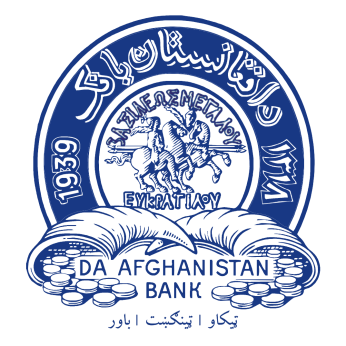 د افغانستان بانکد پوليسیاست لوی آمریتد پولي پړسوب میاشتینی راپورپه هېوادکې د قیمتونو کچې تغییراتو ته بشپړه کتنهوری1400وړادینهوړادینهوړادینهکلنی بدلونکلنی بدلونتوکيغبرګولی 1400غویی1400غویی1400وری1400کب 1399سلواغه1399مرغرمی1399توکي20.40.41-444ټولیز پړسوب 0.33-3-5-556خوراکي او غیرې الکولي څښاک6444432غیرې خوراکې توکي،تنباکواو چوپړتیاویدکابل شاخص 0.4-533ټولیزپیسو پړسوب7-423خوراکي توکياو غیر الوکلي څښاک5654غیرې خوراکي توکي ،تنباکو او چوپړتیاوې2-جدول :خوراکي توکي د پېسو پړسوب 2-جدول :خوراکي توکي د پېسو پړسوب 2-جدول :خوراکي توکي د پېسو پړسوب 2-جدول :خوراکي توکي د پېسو پړسوب 2-جدول :خوراکي توکي د پېسو پړسوب 2-جدول :خوراکي توکي د پېسو پړسوب میاشتنی بدلونمیاشتنی بدلونکلنۍ  بدلونکلنۍ  بدلونونډه (٪)توکيوری1400کب1399سلواغه 1399مرغومی1399ونډه (٪)توکي5-55648خوراکي توکو پړسوب او غیرې الکولي څښاک 2-99915 ډوډي اوړه غلې دانې799107غوښه14365لبنیات(شیدۍ،پنیر،هګۍ)161916155غوړي9-0.3-235وچه او تازه میوه31-10-7-4-6سابه47663خواږه21-9-7-5-1  مصاله22231غیرې الکولي څښاک3-جدول:غیرې خوراکي توکوپړسوب3-جدول:غیرې خوراکي توکوپړسوب3-جدول:غیرې خوراکي توکوپړسوب3-جدول:غیرې خوراکي توکوپړسوب3-جدول:غیرې خوراکي توکوپړسوب3-جدول:غیرې خوراکي توکوپړسوب3-جدول:غیرې خوراکي توکوپړسوبکلنی بدلونکلنی بدلونونډه (٪)اقلاماقلاماقلاموری1400کب 1399سلواغه  1399مرغومی 1399ونډه (٪)اقلاماقلاماقلام44325252غیرې خوراکي توکي تنباکو او چوپړتیاوېغیرې خوراکي توکي تنباکو او چوپړتیاوې56550.30.3سګرت او تنباکوسګرت او تنباکو766755جامېجامې3320.3-1919استوګن ځایاستوګن ځای67561212دکور سامانونهدکور سامانونه456666روغتیاروغتیا2-2-8-12-44ترانسپورتترانسپورت111-1-22مخابراتمخابرات121111اطلاعات و فرهنگاطلاعات و فرهنگ65550.40.4ښوونه او روزنهښوونه او روزنه1.0-0.30.4-0.1-11هوټل او رستورانتهوټل او رستورانت468911متفرقهمتفرقهکلنی بدلونکلنی بدلوند هستې  انفلاسیون وری۱۴۰۰کب ۱۳۹۹سلواغه1399مرغومی 1399د هستې  انفلاسیون -۱۳33د هستی انفلاسیون په غیر د ډوډی غله غوړی او ترانسپورت -۱۵55د هستی انفلاسیون  په غیر د جونګړه او ترانسپورت ۴۴32د هستی انفلاسیون  په غیر  دخوراکي توکي او غیر الکولی څښاک ۴۴43د هستی انفلاسیون  په غیر  دخوراکي توکي او غیر الکولی څښاک  ترانسپورت -۱۵55د هستی انفلاسیون  په غیرترانسپورت ۲۴44نرخ تورم  بر اساس محاسبه اوسط خلاصه شده (30%)